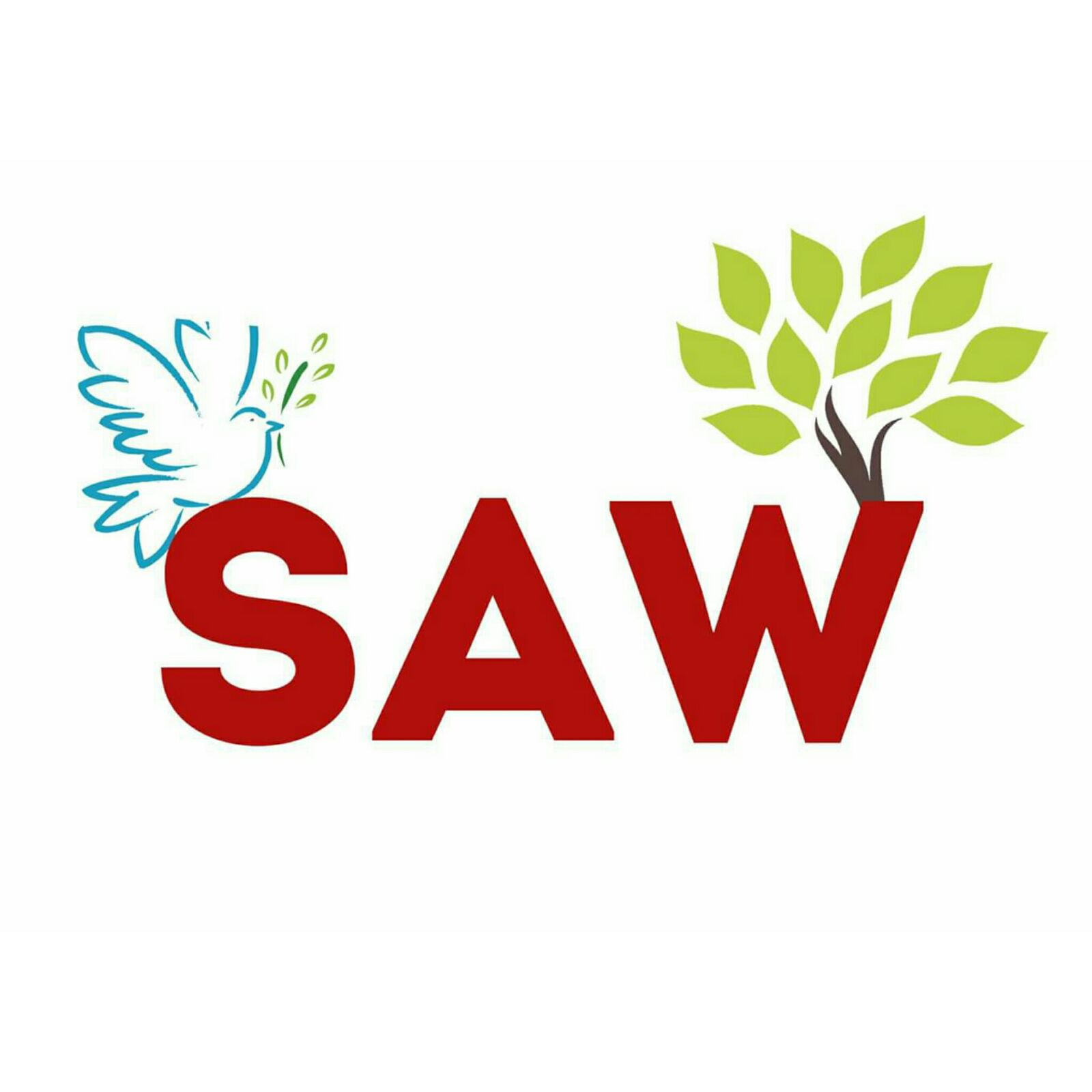 Objectives of SAW:To extend the knowledge with the community.Since 2007 Spreading Awareness amongst people about Social issues.Direct interaction by serving the community rather than stand alone theoretical knowledge with seminars, workshops, etc.SAW 2016- 17 Overview:DAY 1- A visit to 6 NGO's at three different locations around Mumbai.DAY 2- Rally to spread awareness about social issues and Drop a Coin.DAY 3-  Spreading Awarness on topic of Voting.DAY 4- Wet Waste Management and Decomposting at Tata Institute of Social Science.DAY 5- Deaddiction Adventure Sports activity in association with Abhiyaan Foundation.DAY 6- Fundraising activity at Mini Seashore, Vashi.DAY 7- A visit to two leprosy villages in Trombay: Niramay Leprosy Center & Abhinav Gyan Mandir.DAY 8- Organised blood donation and health checkup camp at VES College Campus.DAY 9- Organized a cleanliness drive at Versova beach in association with Adv. Afroz Shah.DAY 9- Visited Access Life NGO located at Ghatla Road, Chembur.